BSUK Checklist for Overnight Trips and/or Travel AbroadFor all International trips, contact information and a trip itinerary must be provided to BSUK before the trip.Name of person(s) completing checklist________________________________________________Club/Organisation_______________________________ Date (of completion)_________________

(Tick the items below as actions are completed)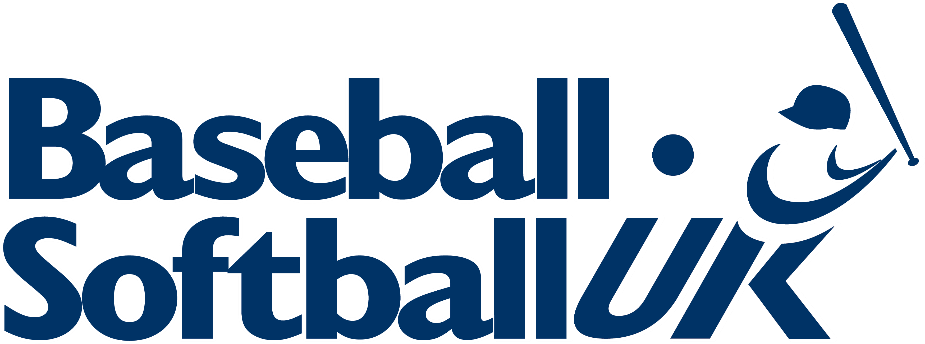 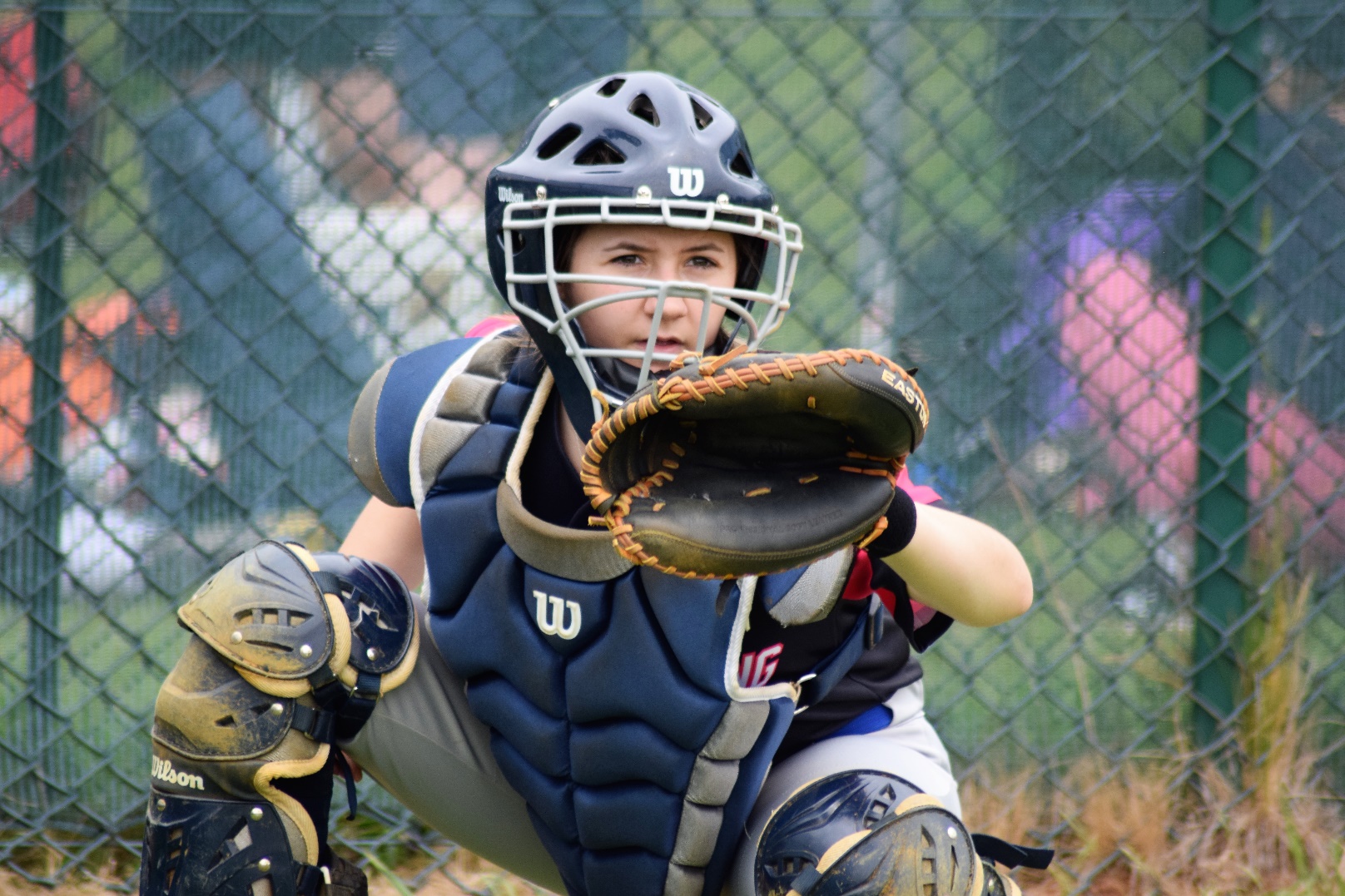 BSUK Checklist for Overnight Trips and/or Travel AbroadBSUK Checklist for Overnight Trips and/or Travel AbroadBSUK Checklist for Overnight Trips and/or Travel Abroad1.Purpose of the trip  Purpose of the trip  NotesWhat is the purpose of the trip (eg competition, social etc)?2.PlanningNotesDate of trip (start and end dates).Where are you going (contact name/sports venue address/contact number and email)?How long is the trip?Who will be going (age(s)/gender(s)?How many under-18s?What staff/adults (employees/volunteers)?State ratio of adults to children.Appoint safeguarding officer for the trip and ensure safeguarding training completedWhen is risk assessment being completed, and by whom?How much will the trip cost (break down into required costs and optional extras)?Transport identified/booked.Collate itinerary for trip.3.Communication with parentsNotesName of trip leader.Name and contact details of safeguarding officerContact number and email of trip leader.Details of trip (where, when etc).Accommodation.Transport arrangements.Drop-off/pick-up times.Kit required.Equipment required.Signed parental consent form including: Home contact.Alternative emergency contact.Information re: medical conditions.Information re: allergies.Signed parental consent form including: Home contact.Alternative emergency contact.Information re: medical conditions.Information re: allergies.Signed parental consent form including: Home contact.Alternative emergency contact.Information re: medical conditions.Information re: allergies.Signed parental consent form including: Home contact.Alternative emergency contact.Information re: medical conditions.Information re: allergies.Signed parental consent form including: Home contact.Alternative emergency contact.Information re: medical conditions.Information re: allergies.Copy of Codes of Conduct provided.Safeguarding arrangements (supervision plans, contact for reporting concerns etc).Process for parent contacting coach/child.Process for child contacting parent.How much will the trip cost (break down into required costs and optional extras)?Recommended spending money.Write briefing sheet for parents including safeguarding officer name and contact details.4.Preparing playersNotesCode of Conduct provided.Contact info for Safeguarding Officer for trip.Local culture, language, food and drink.Local currency. (current exchange rate - put date checked?)Telephones, access to wi-fi.Maps of area.Recommended spending money.Write briefing sheet for players including safeguarding officer name and contact details.5.TransportNotesDrop-off/pick-up times.Journey times and stopping points.Supervision.Suitability and accessibility.Drivers checked.Insurance.Ensure transport company aware of safeguarding officer name and contact details6.AccommodationNotesType (hotel, hostel, hosting, camping etc).Pre-event visit/internet research.Risk assessment completed.Catering, special diets, food allergies.Suitability for group, including accessibility.Room lists.Laundry facilitiesWhere will Supervising adults’ - sleeping arrangements.Ensure accommodation aware of safeguarding officer name and contact details7.Supervision and staffingNotesCode of Conduct provided.Clear responsibilities identified.Ratio of staff to athletes.Male/female staff.Timetable of staff cover, sport and free time.Specialist carers.Write briefing sheet for staff including safeguarding officer name and contact details.8DocumentationNotesTravel tickets.Passports, visas.Check non-EU nationals.Accommodation/travel/local transport booking documents.9.InsuranceNotesPublic Liability insurance.Accident insurance.Medical cover.10.Hosting or being hostedNotesHosts vetted/checked?Hosts aware of any special requirements?Language.Transport arrangements – pick-up times.Telephone contact.Local map and information.Write briefing sheet for hosts including safeguarding officer name and contact details11.Emergency proceduresNotesAccess to first aid/first aiders.Specific medical information available.Access to and administration of medication.Information on local emergency medical services, hospitals etc.European Health Insurance Card (EHIC) for EU visits.Details of British embassy/consulate.12.Costs and cash NotesCash for travel.Payment schedule – deposit, staged payments.Extra meals, refreshments, dugout food and drink.Spending money.Security if any particular staff appointed to this role ensure safeguarding officer name and contact details.13.Arrival NotesCheck rooms, meal times, phone and wi-fi signals.Check sporting venues.Collect money, valuables and passports.Information on medications.Arrange group meetings.Confirm procedures with staff.Remind group of Codes of Conduct.Introduce group to safeguarding officer name and contact details14.Post-trip – once homeNotesCollect feedback from all involved regarding safeguarding for trip as well as competition arrangementsDebrief staff, players and parents.Write and submit reports.Policy Last reviewedReviewed By (Consultant)Approved byNext review dateFeb 22Herra SportsGovernance CommitteeFeb 24